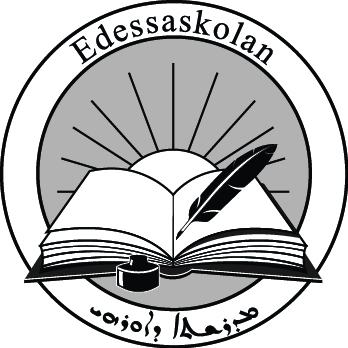 EdessaskolanFörväntansdokumentSkolans verksamhet har viktiga mål som griper in i varandra: Det ena är det pedagogiska och handlar om barnets inlärning av kunskaper och färdigheter. Här har skolan huvudansvaret, men behöver föräldrarnas stöd.Det andra är barnets sociala utveckling för att bli fungerande medborgare i ett demokratiskt samhälle. Här har föräldrarna huvudansvaret, men med skolans stöd. Med förväntansdokumentet vill vi klargöra vilka förväntningar vi kan ha på varandra.Av skolan kan du som förälder eller elev förvänta dig:Att vi utgår från elevens individuella behov för att ge varje elev bästa möjliga inlärningssituation.Att vi ständigt arbetar med grundläggande livskunskap för att:- Stärka individen socialt- Träna samspel (öka förståelse och respekt för varandra)- Förebygga mobbning- Skapa trygghet- Stödja inlärning och studiemotivation- Ge eleven framtidstro och optimism Att vi kallar till utvecklingssamtal, en gång per terminAtt vi, vid behov, upprättar åtgärdsprogram tillsammans med förälder/vårdnadshavare och elevAtt vi kontaktar vid behovAtt vi arbetar efter skolans styrdokument (Läroplan, kursplaner)Vi förväntar oss av dig som elev:Är ärlig, står för det du gör, talar sanningFöljer skolans regler (trivselregler, regler angående mobilförbud m.m.)Kommer i tid till lektionernaGör ditt bästa för att vara en bra kompis och ställer upp när andra behöver hjälpAldrig deltar i mobbning och att du har mod att berätta om mobbning förekommerGör dina läxor och anstränger dig så mycket du kan i ditt skolarbeteAnvänder ett vårdat språkVårdar skolans miljö/lokaler (ute och inne)Är rädd om böcker, datorer och annat material som du använder i skolanAlltid lämnar brev och meddelanden från skolan till dina föräldrar och lämnar tillbaka det om det behövs Ser till att dina klasskamrater får arbetsro och en lugn miljö att befinna sig iVi förväntar oss av dig som förälder/vårdnadshavare:Att ditt barn kommer i tid till skolan med rätt utrustning.Att ditt barn är utvilat och ätit frukost.Att du hjälper ditt barn förstå vikten av att sköta sitt skolarbete och intresserar dig av barnets hemuppgifter.Att du stödjer skolans regelverk.Att du kommer till föräldramöten och utvecklingssamtal, samt meddelar eventuella förhinder i god tid.Att du sjukanmäler ditt barn via InfoMentor (skolans lärplattform) när barnet är sjuk. Att du tar kontakt med skolan när du undrar över något.Att du endast begär ledighet för ditt barn vid enskilda angelägenheter eller synnerliga skäl. Att du läser och ansvarar över att skickade brev med krav på signering kommer tillbaka till skolan.Jag har tagit del av ovanstående dokument tillsammans med mitt barn och kommer att göra det som förväntas av mig samt lämnar tillbaka blanketten med en tydlig signering senast den 27/8-2021. Elevens namn……………………………………………………………………………Förälder/vårdnadshavare………………………………………………………………